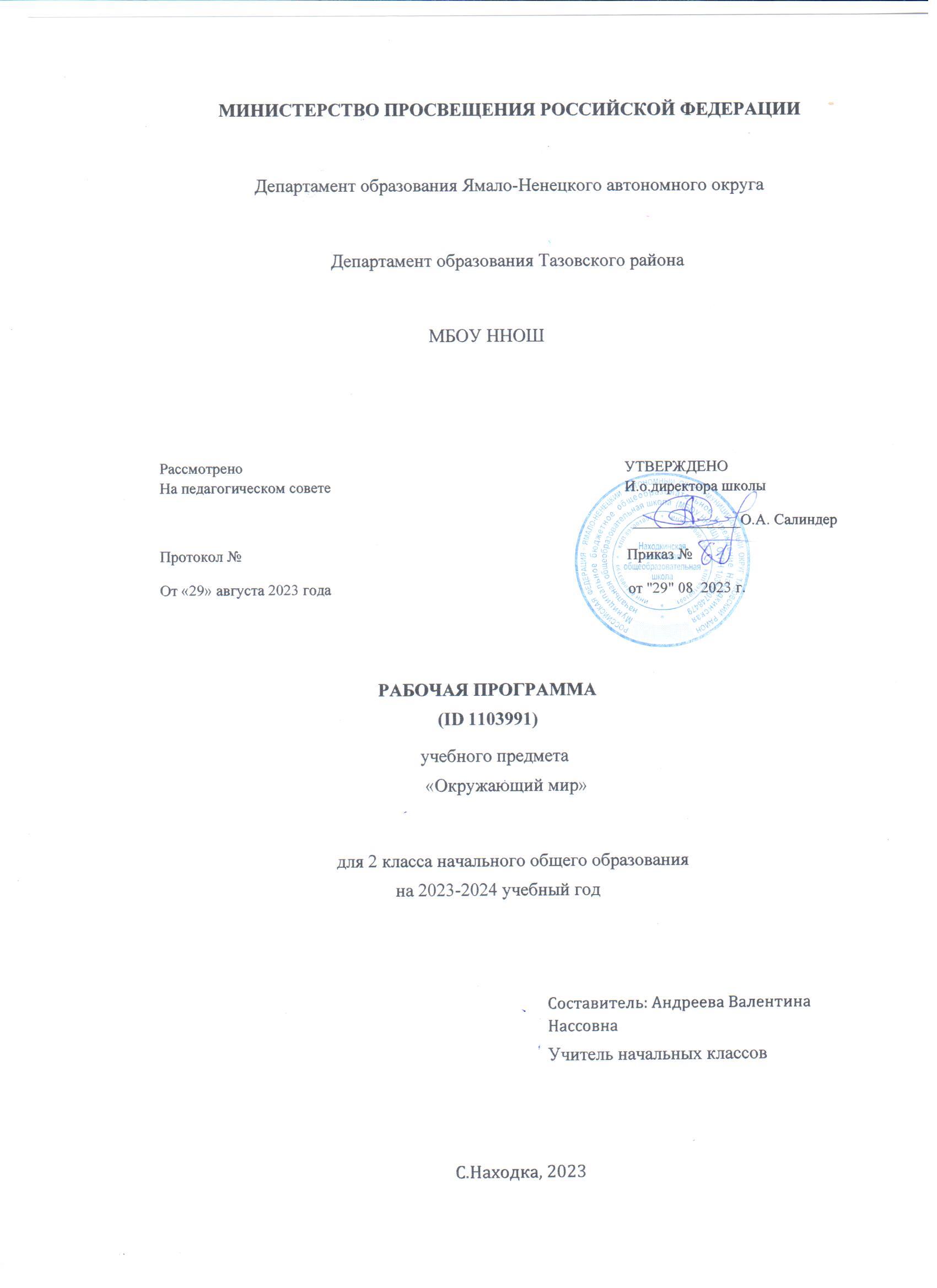 ПОЯСНИТЕЛЬНАЯ ЗАПИСКАПрограмма по учебному предмету «Окружающий мир» (предметная область «Обществознание и естествознание» («Окружающий мир») включает: пояснительную записку, содержание обучения, планируемые результаты освоения программы учебного предмета, тематическое планирование.Пояснительная записка отражает общие цели и задачи изучения предмета, характеристику психологических предпосылок к его изучению младшими школьниками; место в структуре учебного плана, а также подходы к отбору содержания, планируемым результатам и тематическому 
планированию.Содержание обучения раскрывает  содержательные  линии для обязательного изучения во 2 классе начальной школы. Содержание обучения во 2 классе завершатся перечнем универсальных учебных действий (УДД) - познавательных, коммуникативных и регулятивных, которые возможно 
формировать средствами  учебного  предмета  «Окружающий  мир» с   учётом   возрастных особенностей   младших   школьников. В первом классе предлагается пропедевтический уровень формирования УУД, поскольку становление универсальности действий на этом этапе обучения только начинается. С учётом того, что выполнение правил совместной деятельности строится на интеграции регулятивных (определенные волевые усилия, саморегуляция, самоконтроль, проявление терпения и доброжелательности при налаживании отношений) и коммуникативных (способность вербальными средствами устанавливать взаимоотношения) универсальных учебных действий, их перечень дан в специальном разделе — «Совместная деятельность».	Планируемые результаты включают личностные, метапредметные результаты за период обучения, а также предметные достижения младшего школьника за второй год обучения в начальной школе. 	В тематическом планировании описывается программное содержание по всем разделам содержания обучения 2 класса, а также раскрываются методы и формы организации обучения и характеристика деятельностей, которые целесообразно использовать при изучении той или иной программной темы. 	Представлены также способы организации дифференцированного обучения.Рабочая программа по предмету «Окружающий мир» на уровне 2 класса начального общего образования составлена на основе требований к результатам освоения основной образовательной программы начального общего образования, представленных в Федеральном государственном образовательном стандарте начального общего образования, Примерной программы воспитания, а также с учётом историко-культурного стандарта.Изучение предмета «Окружающий мир», интегрирующего знания о природе, предметном мире, обществе и взаимодействии людей в нём, соответствует потребностям и интересам детей младшего школьного возраста и направлено на достижение следующих целей:—  Формирование целостного взгляда на мир, осознание места в нём человека на основе целостного взгляда на окружающий мир (природную и социальную среду обитания); освоение естественнонаучных, обществоведческих, нравственно этических понятий, представленных в содержании данного учебного предмета.—  Развитие умений  и  навыков  применять  полученные  знания в реальной  учебной  и жизненной  практике,  связанной  как с поисково-исследовательской деятельностью (наблюдения, опыты, трудовая деятельность), так и с творческим использованием приобретённых знаний в речевой, изобразительной, художественной деятельности.—  Духовно-нравственное развитие и воспитание личности гражданина России, понимание своей принадлежности к Российскому государству, определённому этносу; проявление уважения к истории, культуре, традициям народов РФ; освоение младшими школьниками мировогокультурного опыта по созданию общечеловеческих ценностей, законов и правил построения взаимоотношений в социуме; обогащение духовного богатства обучающихся.—  Развитие способности ребёнка к социализации на основе принятия гуманистических норм жизни, приобретение опыта эмоционально-положительного отношения к природе в соответствии с экологическими нормами поведения; становление навыков повседневного проявления культуры общения, гуманного отношения к людям,  уважительного  отношения  к их взглядам, мнению и индивидуальности.Центральной идеей конструирования содержания и планируемых результатов обучения является раскрытие роли человека в природе и обществе, ознакомление с правилами поведения в среде обитания и освоение общечеловеческих ценностей взаимодействия в системах «Человек и природа»,«Человек и общество», «Человек и другие люди», «Человек и познание». Важнейшей составляющей всех указанных систем является содержание, усвоение которого гарантирует формирование у обучающихся навыков здорового и безопасного образа жизни на основе развивающейся способности предвидеть результаты своих поступков и оценки возникшей ситуации.  Отбор содержания курса«Окружающий мир» осуществлён на основе следующих ведущих идей:—  раскрытие роли человека в природе и обществе; —  освоение общечеловеческих ценностей взаимодействия в системах «Человек и природа»,«Человек и общество», «Человек и другие люди», «Человек и его самость», «Человек и познание».	Общее число часов, отведённых на изучение курса «Окружающий мир» во 2 классе, составляет 68 часов (два часа в неделю).СОДЕРЖАНИЕ УЧЕБНОГО ПРЕДМЕТА	Человек и общество 
Наша Родина  —  Россия,  Российская  Федерация  Россия  и её столица на карте. Государственные символы  России.  Москва — столица России. Святыни Москвы — святыни России: Кремль, Красная площадь, Большой театр и др.  Характеристика отдельных исторических событий, связанных с Москвой (основание Москвы, строительство Кремля и др.). Герб  Москвы.  Расположение  Москвы на  карте.  Города  России.  Россия — многонациональное государство. Народы России, их традиции, обычаи, праздники. Родной край, его природные и культурные достопримечательности. Значимые события истории родного края. Свой регион и его главный город на карте; символика своего региона.Хозяйственные занятия, профессии жителей родного края. Значение труда в жизни человека и общества.	Семья. Семейные ценности и традиции. Родословная. Составление схемы родословного древа, истории семьи.Правила культурного поведения в общественных местах. Доброта, справедливость, честность, уважение к чужому мнению и особенностям других людей — главные правила взаимоотношений членов общества.	Человек и природа 
	Методы познания природы: наблюдения, опыты, измерения. Звёзды и созвездия, наблюдения звёздного неба. Планеты. Чем Земля отличается от других планет; условия жизни на Земле.Изображения Земли: глобус, карта, план. Карта мира. Материки, океаны. Определение сторон горизонта при помощи компаса. Ориентирование на местности по местным природным признакам, Солнцу. Компас, устройство; ориентирование с помощью компаса.Многообразие растений. Деревья, кустарники, травы. Дикорастущие и культурные растения.   Связи в природе.   Годовой ход изменений в жизни растений. Многообразие животных. Насекомые, рыбы, птицы, звери, земноводные, пресмыкающиеся: общая характеристика внешних признаков. Связи в природе. Годовой ход изменений в жизни животных.Красная книга России, её значение, отдельные представители растений и животных Красной книги.Заповедники, природные парки. Охрана природы. Правила нравственного поведения на природе.	Правила безопасной жизни 
	Здоровый образ жизни: режим дня (чередование сна, учебных занятий, двигательной активности) и рациональное питание (количество приёмов пищи и рацион питания). Физическая культура, закаливание, игры на воздухе как условие сохранения и укрепления здоровья. Правила безопасности в школе (маршрут до школы, правила поведения на занятиях, переменах, при приёмах пищи и на пришкольной территории), в быту, на прогулках. Правила безопасного поведения пассажира наземного транспорта и метро (ожидание на остановке, посадка, размещение в салоне или вагоне, высадка, знаки безопасности на общественном транспорте). Номера телефонов экстренной помощи.Правила поведения при пользовании компьютером. Безопасность в Интернете (коммуникация в мессенджерах и социальных группах) в условиях контролируемого доступа в Интернет.Универсальные учебные действия (пропедевтический уровень) Познавательные универсальные учебные действия:—  ориентироваться в методах познания природы (наблюдение, опыт, сравнение, измерение); —  на основе наблюдения определять состояние вещества (жидкое, твёрдое, газообразное); —  различать символы РФ; —  различать деревья, кустарники, травы; приводить примеры (в пределах изученного); —  группировать растения: дикорастущие и культурные; лекарственные и ядовитые (в пределах изученного); —  различать прошлое, настоящее, будущее.Работа с информацией:—  различать информацию, представленную в тексте, графически, аудиовизуально; —  читать информацию, представленную в схеме, таблице; —  используя текстовую информацию, заполнять таблицы; дополнять схемы; —  соотносить пример (рисунок, предложенную ситуацию) со временем протекания.Коммуникативные универсальные учебные действия: 
1. ориентироваться в терминах (понятиях), соотносить их с краткой характеристикой:—  понятия и термины, связанные с социальным миром (индивидуальность человека, органы чувств, жизнедеятельность; поколение, старшее поколение, культура поведения; Родина, столица, родной край, регион); —  понятия и термины, связанные с миром природы (среда обитания, тело, явление, вещество; заповедник); —  понятия и термины, связанные с организацией своей жизни и охраны здоровья (режим, правильное питание, закаливание, безопасность, опасная ситуация);	2. описывать условия жизни на Земле, отличие нашей планеты от других планет Солнечной системы; 
	3. создавать небольшие описания на предложенную тему (например, «Моя семья», «Какие бывают профессии?», «Что «умеют» органы чувств?», «Лес — природное сообщество» и др.); 
	4. создавать высказывания-рассуждения (например, признаки животного и растения как живого существа; связь изменений в живой природе с явлениями неживой природы); 
	5. приводить примеры растений и животных, занесённых в Красную книгу России (на примере своей местности); 
	6. описывать современные события от имени их участника.Регулятивные универсальные учебные действия:—  следовать образцу, предложенному плану и инструкции при решении учебной задачи;—  контролировать с небольшой помощью учителя последовательность действий по решению учебной задачи; —  оценивать результаты своей работы, анализировать оценку учителя и одноклассников, спокойно, без обид принимать советы и замечания.Совместная деятельность:—  строить свою учебную и игровую деятельность, житейские ситуации в соответствии с правилами поведения, принятыми в обществе; —  оценивать жизненные ситуации с точки зрения правил поведения, культуры общения, проявления терпения и уважения к собеседнику; —  проводить в парах (группах) простые опыты по определению свойств разных веществ (вода, молоко, сахар, соль, железо), совместно намечать план работы, оценивать свой вклад в общее дело; —  определять причины возможных конфликтов, выбирать (из предложенных) способы их разрешения.ПЛАНИРУЕМЫЕ ОБРАЗОВАТЕЛЬНЫЕ РЕЗУЛЬТАТЫ	Изучение предмета "Окружающий мир" в 2 классе направлено на достижение обучающимися личностных, метапредметных и предметных результатов освоения учебного предмета.ЛИЧНОСТНЫЕ РЕЗУЛЬТАТЫ	Личностные результаты изучения предмета «Окружающий мир» характеризуют готовность обучающихся руководствоваться традиционными российскими социокультурными и духовно-нравственными ценностями, принятыми в обществе правилами и нормами поведения и должны отражать приобретение первоначального опыта деятельности обучающихся, в части: 
	Гражданско-патриотического воспитания:—  становление ценностного отношения к своей Родине — России; понимание особой роли многонациональной России в современном мире; —  осознание своей этнокультурной и российской гражданской идентичности, принадлежности к российскому народу, к своей национальной общности; —  сопричастность к прошлому, настоящему и будущему своей страны и родного края; проявление интереса к истории и многонациональной культуре своей страны, уважения к своему и другим народам; —  первоначальные представления о человеке как члене общества, осознание прав и ответственности человека как члена общества.Духовно-нравственного воспитания:—  проявление культуры общения, уважительного отношения к людям, их взглядам, признанию их индивидуальности; —  принятие существующих в обществе нравственно-этических норм поведения и правил межличностных отношений, которые строятся на проявлении гуманизма, сопереживания, уважения и доброжелательности; —  применение правил совместной деятельности, проявление способности договариваться, неприятие любых форм поведения, направленных на причинение физического и морального вреда другим людям.Эстетического воспитания:—  понимание особой роли России в развитии общемировой художественной культуры, проявление уважительного отношения, восприимчивости и интереса к разным видам искусства, традициям и творчеству своего и других народов; —  использование полученных знаний в продуктивной и преобразующей деятельности, в разных видах художественной деятельности.Физического воспитания, формирования культуры здоровья и эмоционального благополучия:—  соблюдение правил организации здорового и безопасного (для себя и других людей) образа жизни; выполнение правил безопасного поведении в окружающей среде (в том числе 
информационной); —  приобретение опыта эмоционального отношения к среде обитания, бережное отношение к физическому и психическому здоровью.Трудового воспитания:—  осознание ценности трудовой деятельности в жизни человека и общества, ответственное потребление и бережное отношение к результатам труда, навыки участия в различных видах трудовой деятельности, интерес к различным профессиям.Экологического воспитания:—  осознание роли человека в природе и обществе, принятие экологических норм поведения, бережного отношения к природе, неприятие действий, приносящих ей вред.Ценности научного познания:—  ориентация в деятельности на первоначальные представления о научной картине мира; —  осознание ценности познания, проявление познавательного интереса, активности, инициативности, любознательности и самостоятельности в обогащении своих знаний, в том числе с использованием различных информационных средств.МЕТАПРЕДМЕТНЫЕ РЕЗУЛЬТАТЫПознавательныеуниверсальные учебные действия: 1)  Базовые логические действия:—  понимать целостность окружающего мира (взаимосвязь природной и социальной среды обитания), проявлять способность ориентироваться в изменяющейся действительности; —  на основе наблюдений доступных объектов окружающего мира устанавливать связи и зависимости между объектами (часть — целое; причина — следствие; изменения во времени и в пространстве); —  сравнивать объекты окружающего мира, устанавливать основания для сравнения, устанавливать аналогии; —  объединять части объекта (объекты) по определённому признаку; —  определять существенный признак для классификации, классифицировать предложенные объекты; —  находить закономерности и противоречия в рассматриваемых фактах, данных и наблюдениях на основе предложенного алгоритма; —  выявлять недостаток информации для решения учебной (практической) задачи на основе предложенного алгоритма.2)  Базовые исследовательские действия:—  проводить (по предложенному и самостоятельно составленному плану или выдвинутому предположению) наблюдения, несложные опыты; проявлять интерес к экспериментам, проводимым под руководством учителя; —  определять разницу между реальным и желательным состоянием объекта (ситуации) на основе предложенных вопросов; —  формулировать с помощью учителя цель предстоящей работы, прогнозировать возможное развитие процессов, событий и последствия в аналогичных или сходных ситуациях; —  моделировать ситуации на основе изученного материала о связях в природе (живая и неживая природа, цепи питания; природные зоны), а также в социуме (лента времени; поведение и егопоследствия; коллективный труд и его результаты и др. ); —  проводить по предложенному плану опыт, несложное исследование по установлению особенностей объекта изучения и связей между объектами (часть — целое, причина —следствие); —  формулировать выводы и подкреплять их доказательствами на основе результатов проведённого наблюдения (опыта, измерения, исследования).3)  Работа с информацией:—  использовать различные источники для поиска информации, выбирать источник получения информации с учётом учебной задачи; —  согласно заданному алгоритму находить в предложенном источнике информацию, представленную в явном виде; —  распознавать достоверную и недостоверную информацию самостоятельно или на основе предложенного учителем способа её проверки; —  находить и использовать для решения учебных задач текстовую, графическую, аудиовизуальную информацию; —  читать и интерпретировать графически представленную информацию (схему, таблицу, иллюстрацию); —  соблюдать правила информационной безопасности в условиях контролируемого доступа в Интернет (с помощью учителя); —  анализировать и создавать текстовую, видео, графическую, звуковую информацию в соответствии с учебной задачей;—  фиксировать полученные результаты в текстовой форме (отчёт, выступление, высказывание) и графическом виде (рисунок, схема, диаграмма).Коммуникативные универсальные учебные действия:—  в процессе диалогов задавать вопросы, высказывать суждения, оценивать выступления участников; —  признавать возможность существования разных точек зрения; корректно и аргументированно высказывать своё мнение; приводить доказательства своей правоты; —  соблюдать правила ведения диалога и дискуссии; проявлять уважительное отношение к собеседнику; —  использовать смысловое чтение для определения темы, главной мысли текста о природе, социальной жизни, взаимоотношениях и поступках людей; —  создавать устные и письменные тексты (описание, рассуждение, повествование); —  конструировать обобщения и выводы на основе полученных результатов наблюдений и опытной работы, подкреплять их доказательствами; —  находить ошибки и восстанавливать деформированный текст об изученных объектах и явлениях природы, событиях социальной жизни; —  готовить небольшие публичные выступления с возможной презентацией (текст, рисунки, фото, плакаты и др. ) к тексту выступления.Регулятивные универсальные учебные действия: 1)  Самоорганизация:—  планировать самостоятельно или с небольшой помощью учителя действия по решению учебной задачи; —  выстраивать последовательность выбранных действий и операций.2)  Самоконтроль:—  осуществлять контроль процесса и результата своей деятельности; —  находить ошибки в своей работе и устанавливать их причины; корректировать свои действия при необходимости (с небольшой помощью учителя); —  предвидеть возможность возникновения трудностей и ошибок, предусматривать способы их предупреждения, в том числе в житейских ситуациях, опасных для здоровья и жизни.3)  Самооценка:—  объективно оценивать результаты своей деятельности, соотносить свою оценку с оценкой учителя; —  оценивать целесообразность выбранных способов действия, при необходимости корректировать их.Совместная деятельность:—  понимать значение коллективной деятельности для успешного решения учебной 
(практической) задачи; активно участвовать в формулировании краткосрочных и долгосрочных целей совместной деятельности (на основе изученного материала по окружающему миру); —  коллективно строить действия по достижению общей цели: распределять роли, договариваться, обсуждать процесс и результат совместной работы; —  проявлять готовность руководить, выполнять поручения, подчиняться; —  выполнять правила совместной деятельности: справедливо распределять и оценивать работу каждого участника; считаться с наличием разных мнений; не допускать  конфликтов, при их возникновении мирно разрешать без участия взрослого; —  ответственно выполнять свою часть работы.ПРЕДМЕТНЫЕ РЕЗУЛЬТАТЫК концу обучения во 2 классе обучающийся научится:—  находить Россию на карте мира, на карте России - Москву, свой регион и его главный город; —  узнавать государственную символику Российской Федерации (гимн, герб, флаг) и своего региона; —  проявлять уважение к семейным ценностям и традициям, традициям своего народа и других народов, государственным символам России; соблюдать правила нравственного поведения в социуме и на природе; —  распознавать изученные объекты окружающего мира по их описанию, рисункам и фотографиям, различать их в окружающем мире; —  приводить примеры изученных традиций, обычаев и праздников народов родного края;важных событий прошлого и настоящего родного края; трудовой деятельности и профессий жителей родного края; 
—  проводить, соблюдая правила безопасного труда, несложные наблюдения и опыты с 
природными объектами, измерения; 
—  приводить примеры изученных взаимосвязей в природе, при меры, иллюстрирующие значение природы в жизни человека; 
—  описывать на основе предложенного плана или опорных слов изученные культурные объекты (достопримечательности родного края, музейные экспонаты); 
—  описывать на основе предложенного плана или опорных слов изученные природные объекты и явления, в том числе звёзды, созвездия, планеты; 
—  группировать изученные объекты живой и неживой природы по предложенным признакам; —  сравнивать объекты живой и неживой природы на основе внешних признаков; 
—  ориентироваться на местности по местным природным при знакам, Солнцу, компасу; —   создавать  по  заданному  плану  развёрнутые  высказывания о природе и обществе; —  использовать для ответов на вопросы небольшие тексты о природе и обществе; 
—  соблюдать правила нравственного поведения в социуме и в природе, оценивать примеры положительного и негативного отношения к объектам природы, проявления внимания, помощи людям, нуждающимся в ней; 
—  соблюдать правила безопасного поведения в школе, правила безопасного поведения 
пассажира наземного транспорта и метро; 
—  соблюдать режим дня и питания; 
—  безопасно использовать мессенджеры Интернета в условиях контролируемого доступа в Интернет; 
—  безопасно осуществлять коммуникацию в школьных сообществах с помощью учителя в случае необходимости.ТЕМАТИЧЕСКОЕ ПЛАНИРОВАНИЕПОУРОЧНОЕ ПЛАНИРОВАНИЕУЧЕБНО-МЕТОДИЧЕСКОЕ ОБЕСПЕЧЕНИЕ ОБРАЗОВАТЕЛЬНОГО ПРОЦЕССАОБЯЗАТЕЛЬНЫЕ УЧЕБНЫЕ МАТЕРИАЛЫ ДЛЯ УЧЕНИКАОкружающий мир (в 2 частях), 2 класс /Плешаков А.А., Акционерное общество «Издательство«Просвещение»; 
Введите свой вариант:МЕТОДИЧЕСКИЕ МАТЕРИАЛЫ ДЛЯ УЧИТЕЛЯПознавательные материалы об окружающем мире. Начальная школа 1-4, Компакт-диск «Детская энциклопедия подводного мира», Компакт-диск «Анатомия для детей», Компакт-диск «Большая детская энциклопедия».ЦИФРОВЫЕ ОБРАЗОВАТЕЛЬНЫЕ РЕСУРСЫ И РЕСУРСЫ СЕТИ ИНТЕРНЕТhttps://sgo.yanao.ru/?AL=Y ; https://uchi.ru/ ; https://infourok.ru/ ; https://www.zavuch.ru/  https://www.minobr.org/ .МАТЕРИАЛЬНО-ТЕХНИЧЕСКОЕ ОБЕСПЕЧЕНИЕ ОБРАЗОВАТЕЛЬНОГО ПРОЦЕССАУЧЕБНОЕ ОБОРУДОВАНИЕИнтерактивная доска, Компьютерное оборудование Ноутбук учителя, Мультимедийный проектор, Многофункциональное устройство (принтер-копир-сканер), Компакт-диски.Перечень учебного и учебно-наглядного оборудования, предназначенного для оснащения кабинетов начальных классов согласно ФГОС, Компакт-диск «Живая природа (для 1,2,3 кл.)ОБОРУДОВАНИЕ ДЛЯ ПРОВЕДЕНИЯ ЛАБОРАТОРНЫХ, ПРАКТИЧЕСКИХ РАБОТ, ДЕМОНСТРАЦИЙКомпас школьный, коробка для изучения насекомых с лупой, лупа ручная, коллекция «Почва и ее состав», коллекция «Шишки, плоды, семена деревьев и кустарников», компас школьный, скелет человека на подставке, набор муляжей овощей, набор муляжей грибов, набор муляжей фруктов.№
п/пНаименование разделов и тем программыКоличество часовКоличество часовКоличество часовДата 
изученияВиды деятельностиВиды, 
формы 
контроляЭлектронные 
(цифровые) 
образовательные ресурсы№
п/пНаименование разделов и тем программывсегоконтрольные работыпрактические работыДата 
изученияВиды деятельностиВиды, 
формы 
контроляЭлектронные 
(цифровые) 
образовательные ресурсыРаздел 1. Человек и общество.Раздел 1. Человек и общество.Раздел 1. Человек и общество.Раздел 1. Человек и общество.Раздел 1. Человек и общество.Раздел 1. Человек и общество.Раздел 1. Человек и общество.Раздел 1. Человек и общество.Раздел 1. Человек и общество.1.1.Наша Родина — Россия, Российская Федерация. Россия и её столица на карте.101Рассказ учителя, рассматривание иллюстраций, чтение текстов о федеративном устройстве 
России, о многонациональном составе населения страны;Устный 
опрос;https://nsportal.ru-
образовательная 
социальная сеть 
https://sgo.yanao.ru/? AL=Y ; https://uchi.ru/ ; https://infourok.ru/ ; https://www.zavuch.ru/1.2.Государственные символы России, символика  своего региона.101Различать государственные символы России (герб; флаг; 
гимн); 
отличать герб и флаг России от гербов и флагов других стран; исполнять гимн Российской 
Федерации;Устный 
опрос;https://nsportal.ru-
образовательная 
социальная сеть 
https://sgo.yanao.ru/? AL=Y ; https://uchi.ru/ ; https://infourok.ru/ ; https://www.zavuch.ru/1.3.Москва — столи ца. Достопримечательности Москвы. Страницы истории Москвы.101Рассказ учителя по теме «История возникновения Москвы»;Устный 
опрос;https://nsportal.ru-
образовательная 
социальная сеть 
https://sgo.yanao.ru/? AL=Y ; https://uchi.ru/ ; https://infourok.ru/ ; https://www.zavuch.ru/1.4.Города России. Свой регион и его столица на карте РФ.101Работа с картой: Россия, Москва, Санкт-Петербург, наш регион на карте РФ;Устный 
опрос;https://nsportal.ru-
образовательная 
социальная сеть 
https://sgo.yanao.ru/? AL=Y ; https://uchi.ru/ ; https://infourok.ru/ ; https://www.zavuch.ru/1.5.Россия — многонациональное государство. Народы России, их традиции, обычаи, праздники.202Рассказ учителя, рассматривание иллюстраций, чтение текстов о федеративном устройстве 
России, о многонациональном составе населения страны;Устный 
опрос;https://nsportal.ru-
образовательная 
социальная сеть 
https://sgo.yanao.ru/? AL=Y ; https://uchi.ru/ ; https://infourok.ru/ ; https://www.zavuch.ru/1.6.Родной край, его природные и культурные достопримечательности.211Составление сообщения об истории родного края (при помощи взрослых, с использованием 
дополнительных источников информации);Контрольная работа;https://nsportal.ru-
образовательная 
социальная сеть 
https://sgo.yanao.ru/? AL=Y ; https://uchi.ru/ ; https://infourok.ru/ ; https://www.zavuch.ru/1.7.Значимые события истории родного края. Свой регион и его главный город   на карте.202Составление сообщения об истории родного края (при помощи взрослых, с использованием 
дополнительных источников информации);Устный 
опрос;https://nsportal.ru-
образовательная 
социальная сеть 
https://sgo.yanao.ru/? AL=Y ; https://uchi.ru/ ; https://infourok.ru/ ; https://www.zavuch.ru/1.8.Хозяйственные  занятия, профессии жителей родного  края. Значение труда в жизни человека и общества.110Логическая задача по теме «Разделим картинки на три группы: профессии, которые есть только в городе; профессии села; профессии, которые есть и в селе, и в городе»;Контрольная работа;https://nsportal.ru-
образовательная 
социальная сеть 
https://sgo.yanao.ru/? AL=Y ; https://uchi.ru/ ; https://infourok.ru/ ; https://www.zavuch.ru/1.9.Семья — коллектив. Семейное древо. Семейные ценности. и традиции. 202Учебный диалог по теме «Послушаем друг друга, расскажем о своей семье»;Устный 
опрос;https://nsportal.ru-
образовательная 
социальная сеть 
https://sgo.yanao.ru/? AL=Y ; https://uchi.ru/ ; https://infourok.ru/ ; https://www.zavuch.ru/1.10.Совместный  труд и отдых. Участие детей в делах семьи.110Обсуждение обязанностей в семье, семейных традиций, совместный труд и отдых;Контрольная работа;https://nsportal.ru-
образовательная 
социальная сеть 
https://sgo.yanao.ru/? AL=Y ; https://uchi.ru/ ; https://infourok.ru/ ; https://www.zavuch.ru/1.11.Правила культурного поведения в общественных местах.101Анализ ситуаций, раскрывающих примеры гуманного отношения к людям;Устный 
опрос;https://nsportal.ru-
образовательная 
социальная сеть 
https://sgo.yanao.ru/? AL=Y ; https://uchi.ru/ ; https://infourok.ru/ ; https://www.zavuch.ru/1.12Доброта, справедливость, честность, уважение к чужому мнению и особенностям других людей — главные правила взаимоотношений членов общества.110Учебный диалог по теме «Оцени себя — умеешь ли ты сдерживать эмоции?»;Контрольная работа;https://nsportal.ru-
образовательная 
социальная сеть 
https://sgo.yanao.ru/? AL=Y ; https://uchi.ru/ ; https://infourok.ru/ ; https://www.zavuch.ru/Итого по разделуИтого по разделу16Раздел 2. Человек и природа.Раздел 2. Человек и природа.Раздел 2. Человек и природа.Раздел 2. Человек и природа.Раздел 2. Человек и природа.Раздел 2. Человек и природа.Раздел 2. Человек и природа.Раздел 2. Человек и природа.Раздел 2. Человек и природа.2.1.Наблюдения, опыты, измерения. Звёзды и созвездия, наблюдения звёздного неба. Планеты.303Просмотр и обсуждение иллюстраций, 
видеофрагментов и других материалов (по выбору) на тему «Звёздное небо Созвездия»;Устный 
опрос;https://nsportal.ru-
образовательная 
социальная сеть 
https://sgo.yanao.ru/? AL=Y ; https://uchi.ru/ ; https://infourok.ru/ ; https://www.zavuch.ru/2.2.Чем Земля отличается от других планет. Условия  жизни  на  Земле.202Учебный диалог по теме «Чем Земля отличается от других планет»;Устный 
опрос;https://nsportal.ru-
образовательная 
социальная сеть 
https://sgo.yanao.ru/? AL=Y ; https://uchi.ru/ ; https://infourok.ru/ ; https://www.zavuch.ru/2.3.Изображения Земли: глобус, карта, план.202Практическая работа с глобусом;Устный 
опрос;https://nsportal.ru-
образовательная 
социальная сеть 
https://sgo.yanao.ru/? AL=Y ; https://uchi.ru/ ; https://infourok.ru/ ; https://www.zavuch.ru/2.4.Карта мира. Материки, океаны.312Рассказ учителя, работа с текстом учебника: описание и особенности океанов и материков на Земле;Контрольная работа;https://nsportal.ru-
образовательная 
социальная сеть 
https://sgo.yanao.ru/? AL=Y ; https://uchi.ru/ ; https://infourok.ru/ ; https://www.zavuch.ru/2.5.Определение сторон горизонта при помощи компаса. Компас, его устройство, ориентирование на местности.303Практическая работа по устройству и применении компаса.;Практическая работа;https://nsportal.ru-
образовательная 
социальная сеть 
https://sgo.yanao.ru/? AL=Y ; https://uchi.ru/ ; https://infourok.ru/ ; https://www.zavuch.ru/2.6.Многообразие растений. Деревья, кустарники, травы.303Экскурсия в парк: сравнение деревьев, кустарников, трав;Устный 
опрос;https://nsportal.ru-
образовательная 
социальная сеть 
https://sgo.yanao.ru/? AL=Y ; https://uchi.ru/ ; https://infourok.ru/ ; https://www.zavuch.ru/2.7.Дикорастущие и культурные растения.202Классификация растений (по иллюстрациям): дикорастущие — культурные;Устный 
опрос;https://nsportal.ru-
образовательная 
социальная сеть 
https://sgo.yanao.ru/? AL=Y ; https://uchi.ru/ ; https://infourok.ru/ ; https://www.zavuch.ru/2.8.Связи в природе. Годовой ход изменений в жизни растения.312Работа в группах с иллюстративным материалом: составление коллективного рассказа по теме«Каким бывает растение в разные сезоны»;Контрольная работа;https://nsportal.ru-
образовательная 
социальная сеть 
https://sgo.yanao.ru/? AL=Y ; https://uchi.ru/ ; https://infourok.ru/ ; https://www.zavuch.ru/2.9.Мир животных (фауна).202Дидактическая игра по теме «Угадай животное по описанию»;Устный 
опрос;https://nsportal.ru-
образовательная 
социальная сеть 
https://sgo.yanao.ru/? AL=Y ; https://uchi.ru/ ; https://infourok.ru/ ; https://www.zavuch.ru/2.10.Насекомые, рыбы, птицы, звери, земноводные, пресмыкающиеся: общая характеристика (особенности внешнего вида, движений, питания,  размножения).303Логическая задача по теме «Найди ошибку —какое животное попало в эту группу случайно»;Письменный контроль;https://nsportal.ru-
образовательная 
социальная сеть 
https://sgo.yanao.ru/? AL=Y ; https://uchi.ru/ ; https://infourok.ru/ ; https://www.zavuch.ru/2.11.Сезонная жизнь животных.303Учебный диалог с использованием 
иллюстративного материала по теме «Как живут животные в разные времена года»;Устный 
опрос;https://nsportal.ru-
образовательная 
социальная сеть 
https://sgo.yanao.ru/? AL=Y ; https://uchi.ru/ ; https://infourok.ru/ ; https://www.zavuch.ru/2.12Красная книга России, её значение, отдельные представители растений и животных Красной книги.202Учебный диалог по теме «Что такое Красная книга?»;Устный 
опрос;https://nsportal.ru-
образовательная 
социальная сеть 
https://sgo.yanao.ru/? AL=Y ; https://uchi.ru/ ; https://infourok.ru/ ; https://www.zavuch.ru/2.13Заповедники, природные парки. Охрана природы. Правила нравственного поведения на природе.303Коллективное составление памятки по теме«Правила поведения в заповедных местах»;Устный 
опрос;https://nsportal.ru-
образовательная 
социальная сеть 
https://sgo.yanao.ru/? AL=Y ; https://uchi.ru/ ; https://infourok.ru/ ; https://www.zavuch.ru/Итого по разделуИтого по разделу34Раздел 3. Правила безопасной жизни.Раздел 3. Правила безопасной жизни.Раздел 3. Правила безопасной жизни.Раздел 3. Правила безопасной жизни.Раздел 3. Правила безопасной жизни.Раздел 3. Правила безопасной жизни.Раздел 3. Правила безопасной жизни.Раздел 3. Правила безопасной жизни.Раздел 3. Правила безопасной жизни.3.1.Здоровый образ жизни: режим дня (чередование сна, учебных занятий, двигательной активности) и рациональное питание (количество приёмов пищи и рацион питания).303Учебный диалог по теме «Зачем нужен режим дня? Почему нужно правильно питаться?»;Устный 
опрос;https://nsportal.ru-
образовательная 
социальная сеть 
https://sgo.yanao.ru/? AL=Y ; https://uchi.ru/ ; https://infourok.ru/ ; https://www.zavuch.ru/3.2.Физическая культура, закаливание, игры на воздухе как условие сохранения и укрепления здоровья.202Учебный диалог по теме "Сохранение и укрепление здоровья";Устный 
опрос;https://nsportal.ru-
образовательная 
социальная сеть 
https://sgo.yanao.ru/? AL=Y ; https://uchi.ru/ ; https://infourok.ru/ ; https://www.zavuch.ru/3.3.Правила  безопасности в школе (маршрут до школы, правила поведения на  занятиях, переменах, при приёмах пищи, а также на пришкольной территории).202Беседа по теме «Что может случиться на прогулке, на игровой площадке, дома и в школе, если не соблюдать правила безопасности»;Устный 
опрос;https://nsportal.ru-
образовательная 
социальная сеть 
https://sgo.yanao.ru/? AL=Y ; https://uchi.ru/ ; https://infourok.ru/ ; https://www.zavuch.ru/3.4.Правила безопасного поведения пассажира наземного транспорта и метро. Номера телефонов экстренной помощи.312Беседа по теме «Правила поведения в общественном транспорте»;Контрольная работа;https://nsportal.ru-
образовательная 
социальная сеть 
https://sgo.yanao.ru/? AL=Y ; https://uchi.ru/ ; https://infourok.ru/ ; https://www.zavuch.ru/3.5.Правила поведения при пользовании  компьютером. Безопасность в Интернете (коммуникация  в мессенджерах и социальных группах) в условиях контролируемого доступа в Интернет.202Практическая работа по теме «Правила пользования компьютером»;Устный 
опрос;https://nsportal.ru-
образовательная 
социальная сеть 
https://sgo.yanao.ru/? AL=Y ; https://uchi.ru/ ; https://infourok.ru/ ; https://www.zavuch.ru/Итого по разделуИтого по разделу12Резервное времяРезервное время6ОБЩЕЕ КОЛИЧЕСТВО ЧАСОВ ПО ПРОГРАММЕОБЩЕЕ КОЛИЧЕСТВО ЧАСОВ ПО ПРОГРАММЕ68755№
п/пТема урокаКоличество часовКоличество часовКоличество часовДата 
изученияВиды, 
формы 
контроля№
п/пТема урокавсего контрольные работыпрактические работыДата 
изученияВиды, 
формы 
контроля1.Родная страна10105.09.2023Устный опрос;2.Семья народов России10107.09.2023Устный опрос;3.Город и село10112.09.2023Устный опрос;4.Наш дом10114.09.2023Устный опрос;5.Проект  "Родное село". Контрольная работа.11019.09.2023Контрольная работа;6.Природа и рукотворный мир10121.09.2023Устный опрос;7.Наше отношение к миру10126.09.2023Устный опрос;8.Проверим и оценим свои достижения10128.09.2023Письменный контроль;9.Неживая и живая природа10103.10.2023Устный опрос;10.Связи между живой и неживой природой10105.10.2023Устный опрос;11.Явление природы10110.10.2023Устный опрос;12.Практическое задание "Как измерить температуру"10112.10.2023Практическая работа;13.Что такое природа. Страничка для 
любознательных10117.10.2023  Устный опрос;14.В гости к осени10119.10.2023Устный опрос;15.Звездное небо. Страничка для любознательных10131.10.2023Устный опрос;16.Практическая работа.Заглянем в кладовые Земли10102.11.2023  Практическая 	работа;17.Про воздух10107.11.2023Устный опрос;18.И про воду10109.11.2023Устный опрос;19.Какие бывают растения10114.11.2023Устный опрос;20.Какие бывают животные10116.11.2023Устный опрос;21.Невидимые нити10121.11.2023Устный опрос;22.Дикорастущие и культурные растения. Страничка для 
любознательных10123.11.2023Практическая работа;23.Дикие и домашние животные 10128.11.2023Устный опрос;24.Комнатные растения10130.11.2023Устный опрос;25.Животные живого уголка10105.12.2023Устный опрос;26.Про кошек и собак10107.12.2023Устный опрос;27.Красная книга10112.12.2023Устный опрос;28.Будь природе другом10114.12.2023Устный опрос;29.Проект "Красная книга или возьмём под защиту". 
Контрольная работа.11019.12.2023Контрольная работа;30.Проверим и оценим свои достижения10121.12.2023Письменный контроль;31.Что такое экономика10111.01.2024Устный опрос;32.Из чего что сделано10116.01.2024Устный опрос;33.Как построить дом10118.01.2024Устный опрос;34.Какой бывает транспорт10123.01.2024  Устный опрос;35.Культура и образование10125.01.2024Устный опрос;36.Все профессии важны10130.01.2024Устный опрос;37.Проект "Профессиии". Контрольная работа.11001.02.2024Контрольная работа;38.В гости к зиме10106.02.2024Устный опрос;39.Проверим себя и оценим свои достижения10108.02.2024Письменный контроль;40.Строение тела человека10113.02.2024Устный опрос;41.Если хочешь быть здоров10115.02.2024Устный опрос;42.Берегись автомобиля10120.02.2024Устный опрос;43.Домашние опасности10122.02.2024Устный опрос;44.Пожар10127.02.2024Устный опрос;45.На воде и в лесу10101.03.2024Устный опрос;46.Опасные незнакомцы10106.03.2024Устный опрос;47.Проверим себя и оценим свои достижения10113.03.2024Письменный контроль;48.Наша дружная семья10115.03.2024Устный опрос;49.Проект 
"Родословная".Контрольная работа.11020.03.2024Контрольная работа;50.В школе10122.03.2024Устный опрос;51.Правила вежливости10103.04.2024Устный опрос;52.Ты и твои друзья10105.04.2024Устный опрос;53.Мы - зрители и пассажиры10110.04.2024Устный опрос;54.Проверим себя и оценим свои достижения.Контрольная работа.11012.04.2024Контрольная работа;55.Посмотри вокруг10117.04.2024Устный опрос;56.Ориентирование на местности10119.04.2024Устный опрос;57.Формы земной поверхности10124.04.2024Устный опрос;58.Водные богатства10126.04.2024Устный опрос;59.В гости к весне10103.05.2024Устный опрос;60.Россия на карте10108.05.2024Устный опрос;61.Проект "Города России". Контрольная работа.11010.05.2024Контрольная работа;62.Путешествие по Москве10115.05.2024Устный опрос;63.Московский Кремль10117.05.2024Устный опрос;64.Город на Неве10122.05.2024Устный опрос;65.Путешествие по планете10124.05.2024Устный опрос;66.Путешествие по материкам. Контрольная работа.110Контрольная работа;67.Страны мира101Устный опрос;68.Проект "Страны мира". Впереди лето!. 101Устный опрос;ОБЩЕЕ КОЛИЧЕСТВО ЧАСОВ ПО ПРОГРАММЕОБЩЕЕ КОЛИЧЕСТВО ЧАСОВ ПО ПРОГРАММЕ68761